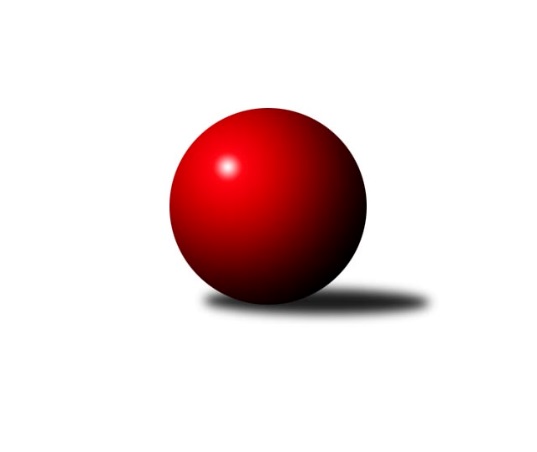 Č.1Ročník 2023/2024	9.6.2024 OP Jindřichův Hradec 2023/2024Statistika 1. kolaTabulka družstev:		družstvo	záp	výh	rem	proh	skore	sety	průměr	body	plné	dorážka	chyby	1.	TJ Centropen Dačice F	1	1	0	0	6.0 : 0.0 	(7.0 : 1.0)	1628	2	1144	484	37	2.	TJ Kunžak C	1	1	0	0	4.0 : 2.0 	(4.5 : 3.5)	1629	2	1189	440	44	3.	TJ Sokol Slavonice D	1	0	1	0	3.0 : 3.0 	(4.0 : 4.0)	1650	1	1143	507	42	4.	TJ Tatran Lomnice nad Lužnicí B	1	0	1	0	3.0 : 3.0 	(4.0 : 4.0)	1648	1	1135	513	43	5.	TJ Sokol Slavonice C	0	0	0	0	0.0 : 0.0 	(0.0 : 0.0)	0	0	0	0	0	6.	TJ Nová Včelnice B	1	0	0	1	2.0 : 4.0 	(3.5 : 4.5)	1626	0	1168	458	45	7.	TJ Slovan Jindřichův Hradec B	1	0	0	1	0.0 : 6.0 	(1.0 : 7.0)	1382	0	1004	378	80Tabulka doma:		družstvo	záp	výh	rem	proh	skore	sety	průměr	body	maximum	minimum	1.	TJ Centropen Dačice F	1	1	0	0	6.0 : 0.0 	(7.0 : 1.0)	1628	2	1628	1628	2.	TJ Sokol Slavonice D	1	0	1	0	3.0 : 3.0 	(4.0 : 4.0)	1650	1	1650	1650	3.	TJ Tatran Lomnice nad Lužnicí B	0	0	0	0	0.0 : 0.0 	(0.0 : 0.0)	0	0	0	0	4.	TJ Kunžak C	0	0	0	0	0.0 : 0.0 	(0.0 : 0.0)	0	0	0	0	5.	TJ Sokol Slavonice C	0	0	0	0	0.0 : 0.0 	(0.0 : 0.0)	0	0	0	0	6.	TJ Slovan Jindřichův Hradec B	0	0	0	0	0.0 : 0.0 	(0.0 : 0.0)	0	0	0	0	7.	TJ Nová Včelnice B	1	0	0	1	2.0 : 4.0 	(3.5 : 4.5)	1626	0	1626	1626Tabulka venku:		družstvo	záp	výh	rem	proh	skore	sety	průměr	body	maximum	minimum	1.	TJ Kunžak C	1	1	0	0	4.0 : 2.0 	(4.5 : 3.5)	1629	2	1629	1629	2.	TJ Tatran Lomnice nad Lužnicí B	1	0	1	0	3.0 : 3.0 	(4.0 : 4.0)	1648	1	1648	1648	3.	TJ Sokol Slavonice D	0	0	0	0	0.0 : 0.0 	(0.0 : 0.0)	0	0	0	0	4.	TJ Centropen Dačice F	0	0	0	0	0.0 : 0.0 	(0.0 : 0.0)	0	0	0	0	5.	TJ Sokol Slavonice C	0	0	0	0	0.0 : 0.0 	(0.0 : 0.0)	0	0	0	0	6.	TJ Nová Včelnice B	0	0	0	0	0.0 : 0.0 	(0.0 : 0.0)	0	0	0	0	7.	TJ Slovan Jindřichův Hradec B	1	0	0	1	0.0 : 6.0 	(1.0 : 7.0)	1382	0	1382	1382Tabulka podzimní části:		družstvo	záp	výh	rem	proh	skore	sety	průměr	body	doma	venku	1.	TJ Centropen Dačice F	1	1	0	0	6.0 : 0.0 	(7.0 : 1.0)	1628	2 	1 	0 	0 	0 	0 	0	2.	TJ Kunžak C	1	1	0	0	4.0 : 2.0 	(4.5 : 3.5)	1629	2 	0 	0 	0 	1 	0 	0	3.	TJ Sokol Slavonice D	1	0	1	0	3.0 : 3.0 	(4.0 : 4.0)	1650	1 	0 	1 	0 	0 	0 	0	4.	TJ Tatran Lomnice nad Lužnicí B	1	0	1	0	3.0 : 3.0 	(4.0 : 4.0)	1648	1 	0 	0 	0 	0 	1 	0	5.	TJ Sokol Slavonice C	0	0	0	0	0.0 : 0.0 	(0.0 : 0.0)	0	0 	0 	0 	0 	0 	0 	0	6.	TJ Nová Včelnice B	1	0	0	1	2.0 : 4.0 	(3.5 : 4.5)	1626	0 	0 	0 	1 	0 	0 	0	7.	TJ Slovan Jindřichův Hradec B	1	0	0	1	0.0 : 6.0 	(1.0 : 7.0)	1382	0 	0 	0 	0 	0 	0 	1Tabulka jarní části:		družstvo	záp	výh	rem	proh	skore	sety	průměr	body	doma	venku	1.	TJ Tatran Lomnice nad Lužnicí B	0	0	0	0	0.0 : 0.0 	(0.0 : 0.0)	0	0 	0 	0 	0 	0 	0 	0 	2.	TJ Sokol Slavonice D	0	0	0	0	0.0 : 0.0 	(0.0 : 0.0)	0	0 	0 	0 	0 	0 	0 	0 	3.	TJ Centropen Dačice F	0	0	0	0	0.0 : 0.0 	(0.0 : 0.0)	0	0 	0 	0 	0 	0 	0 	0 	4.	TJ Kunžak C	0	0	0	0	0.0 : 0.0 	(0.0 : 0.0)	0	0 	0 	0 	0 	0 	0 	0 	5.	TJ Slovan Jindřichův Hradec B	0	0	0	0	0.0 : 0.0 	(0.0 : 0.0)	0	0 	0 	0 	0 	0 	0 	0 	6.	TJ Nová Včelnice B	0	0	0	0	0.0 : 0.0 	(0.0 : 0.0)	0	0 	0 	0 	0 	0 	0 	0 	7.	TJ Sokol Slavonice C	0	0	0	0	0.0 : 0.0 	(0.0 : 0.0)	0	0 	0 	0 	0 	0 	0 	0 Zisk bodů pro družstvo:		jméno hráče	družstvo	body	zápasy	v %	dílčí body	sety	v %	1.	Jan Slipka 	TJ Tatran Lomnice nad Lužnicí B 	1	/	1	(100%)	2	/	2	(100%)	2.	Marie Kudrnová 	TJ Kunžak C 	1	/	1	(100%)	2	/	2	(100%)	3.	Pavlína Matoušková 	TJ Sokol Slavonice D 	1	/	1	(100%)	2	/	2	(100%)	4.	Vladimír Klíma 	TJ Nová Včelnice B 	1	/	1	(100%)	2	/	2	(100%)	5.	Lubomír Náměstek 	TJ Centropen Dačice F 	1	/	1	(100%)	2	/	2	(100%)	6.	Jakub Neuvirt 	TJ Centropen Dačice F 	1	/	1	(100%)	2	/	2	(100%)	7.	Stanislav Musil 	TJ Centropen Dačice F 	1	/	1	(100%)	2	/	2	(100%)	8.	Radka Burianová 	TJ Kunžak C 	1	/	1	(100%)	1.5	/	2	(75%)	9.	Jiří Malínek 	TJ Centropen Dačice F 	1	/	1	(100%)	1	/	2	(50%)	10.	Martin Kovalčík 	TJ Nová Včelnice B 	1	/	1	(100%)	1	/	2	(50%)	11.	Jan Faktor 	TJ Tatran Lomnice nad Lužnicí B 	1	/	1	(100%)	1	/	2	(50%)	12.	Marek Baštýř 	TJ Tatran Lomnice nad Lužnicí B 	1	/	1	(100%)	1	/	2	(50%)	13.	Lucie Kvapilová 	TJ Sokol Slavonice D 	0	/	1	(0%)	1	/	2	(50%)	14.	Petra Böhmová 	TJ Sokol Slavonice D 	0	/	1	(0%)	1	/	2	(50%)	15.	Marcela Chramostová 	TJ Kunžak C 	0	/	1	(0%)	1	/	2	(50%)	16.	Marie Škodová 	TJ Slovan Jindřichův Hradec B 	0	/	1	(0%)	1	/	2	(50%)	17.	Jiří Hembera 	TJ Nová Včelnice B 	0	/	1	(0%)	0.5	/	2	(25%)	18.	Stanislav Koros 	TJ Slovan Jindřichův Hradec B 	0	/	1	(0%)	0	/	2	(0%)	19.	Jaroslav Vrzal 	TJ Slovan Jindřichův Hradec B 	0	/	1	(0%)	0	/	2	(0%)	20.	Lenka Pudilová 	TJ Slovan Jindřichův Hradec B 	0	/	1	(0%)	0	/	2	(0%)	21.	Martin Mikeš 	TJ Tatran Lomnice nad Lužnicí B 	0	/	1	(0%)	0	/	2	(0%)	22.	Jovana Vilímková 	TJ Kunžak C 	0	/	1	(0%)	0	/	2	(0%)	23.	Stanislav Neugebauer 	TJ Nová Včelnice B 	0	/	1	(0%)	0	/	2	(0%)	24.	Simona Sklenárová 	TJ Sokol Slavonice D 	0	/	1	(0%)	0	/	2	(0%)Průměry na kuželnách:		kuželna	průměr	plné	dorážka	chyby	výkon na hráče	1.	TJ Sokol Slavonice, 1-4	1649	1139	510	42.5	(412.3)	2.	TJ Nová Včelnice, 1-2	1627	1178	449	44.5	(406.9)	3.	TJ Centropen Dačice, 1-4	1505	1074	431	58.5	(376.3)Nejlepší výkony na kuželnách:TJ Sokol Slavonice, 1-4TJ Sokol Slavonice D	1650	1. kolo	Marek Baštýř 	TJ Tatran Lomnice nad Lužnicí B	465	1. koloTJ Tatran Lomnice nad Lužnicí B	1648	1. kolo	Pavlína Matoušková 	TJ Sokol Slavonice D	449	1. kolo		. kolo	Lucie Kvapilová 	TJ Sokol Slavonice D	445	1. kolo		. kolo	Jan Faktor 	TJ Tatran Lomnice nad Lužnicí B	432	1. kolo		. kolo	Petra Böhmová 	TJ Sokol Slavonice D	413	1. kolo		. kolo	Jan Slipka 	TJ Tatran Lomnice nad Lužnicí B	391	1. kolo		. kolo	Martin Mikeš 	TJ Tatran Lomnice nad Lužnicí B	360	1. kolo		. kolo	Simona Sklenárová 	TJ Sokol Slavonice D	343	1. koloTJ Nová Včelnice, 1-2TJ Kunžak C	1629	1. kolo	Radka Burianová 	TJ Kunžak C	439	1. koloTJ Nová Včelnice B	1626	1. kolo	Martin Kovalčík 	TJ Nová Včelnice B	423	1. kolo		. kolo	Marie Kudrnová 	TJ Kunžak C	414	1. kolo		. kolo	Vladimír Klíma 	TJ Nová Včelnice B	413	1. kolo		. kolo	Jiří Hembera 	TJ Nová Včelnice B	407	1. kolo		. kolo	Marcela Chramostová 	TJ Kunžak C	407	1. kolo		. kolo	Stanislav Neugebauer 	TJ Nová Včelnice B	383	1. kolo		. kolo	Jovana Vilímková 	TJ Kunžak C	369	1. koloTJ Centropen Dačice, 1-4TJ Centropen Dačice F	1628	1. kolo	Lubomír Náměstek 	TJ Centropen Dačice F	432	1. koloTJ Slovan Jindřichův Hradec B	1382	1. kolo	Jakub Neuvirt 	TJ Centropen Dačice F	424	1. kolo		. kolo	Stanislav Koros 	TJ Slovan Jindřichův Hradec B	401	1. kolo		. kolo	Jiří Malínek 	TJ Centropen Dačice F	400	1. kolo		. kolo	Stanislav Musil 	TJ Centropen Dačice F	372	1. kolo		. kolo	Lenka Pudilová 	TJ Slovan Jindřichův Hradec B	355	1. kolo		. kolo	Marie Škodová 	TJ Slovan Jindřichův Hradec B	338	1. kolo		. kolo	Jaroslav Vrzal 	TJ Slovan Jindřichův Hradec B	288	1. koloČetnost výsledků:	6.0 : 0.0	1x	3.0 : 3.0	1x	2.0 : 4.0	1x